BURSA TEKNİK ÜNİVERSİTESİ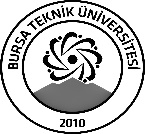 LİSANSÜSTÜ EĞİTİM ENSTİTÜSÜBURSA TEKNİK ÜNİVERSİTESİLİSANSÜSTÜ EĞİTİM ENSTİTÜSÜBURSA TEKNİK ÜNİVERSİTESİLİSANSÜSTÜ EĞİTİM ENSTİTÜSÜBURSA TEKNİK ÜNİVERSİTESİLİSANSÜSTÜ EĞİTİM ENSTİTÜSÜBURSA TEKNİK ÜNİVERSİTESİLİSANSÜSTÜ EĞİTİM ENSTİTÜSÜBURSA TEKNİK ÜNİVERSİTESİLİSANSÜSTÜ EĞİTİM ENSTİTÜSÜBURSA TEKNİK ÜNİVERSİTESİLİSANSÜSTÜ EĞİTİM ENSTİTÜSÜBURSA TEKNİK ÜNİVERSİTESİLİSANSÜSTÜ EĞİTİM ENSTİTÜSÜBURSA TEKNİK ÜNİVERSİTESİLİSANSÜSTÜ EĞİTİM ENSTİTÜSÜ……………………………………….. Anabilim Dalı Başkanlığına    Tarih: …/…/……Aşağıda bilgileri verilen öğrencinin Doktora Yeterlik Sınav sonucu bilgilerinize sunulmuştur.Öğrencinin Yeterlik sınavının Yazılı kısmında         Başarılı        Başarısız    Sözlü Kısmında         Başarılı        Başarısız    olduğunun Doktora Yeterlik Komitesine önerilmesine                                           Oy Birliği         Oy Çokluğu        ile karar verildi. ……………………………………….. Anabilim Dalı Başkanlığına    Tarih: …/…/……Aşağıda bilgileri verilen öğrencinin Doktora Yeterlik Sınav sonucu bilgilerinize sunulmuştur.Öğrencinin Yeterlik sınavının Yazılı kısmında         Başarılı        Başarısız    Sözlü Kısmında         Başarılı        Başarısız    olduğunun Doktora Yeterlik Komitesine önerilmesine                                           Oy Birliği         Oy Çokluğu        ile karar verildi. ……………………………………….. Anabilim Dalı Başkanlığına    Tarih: …/…/……Aşağıda bilgileri verilen öğrencinin Doktora Yeterlik Sınav sonucu bilgilerinize sunulmuştur.Öğrencinin Yeterlik sınavının Yazılı kısmında         Başarılı        Başarısız    Sözlü Kısmında         Başarılı        Başarısız    olduğunun Doktora Yeterlik Komitesine önerilmesine                                           Oy Birliği         Oy Çokluğu        ile karar verildi. ……………………………………….. Anabilim Dalı Başkanlığına    Tarih: …/…/……Aşağıda bilgileri verilen öğrencinin Doktora Yeterlik Sınav sonucu bilgilerinize sunulmuştur.Öğrencinin Yeterlik sınavının Yazılı kısmında         Başarılı        Başarısız    Sözlü Kısmında         Başarılı        Başarısız    olduğunun Doktora Yeterlik Komitesine önerilmesine                                           Oy Birliği         Oy Çokluğu        ile karar verildi. ……………………………………….. Anabilim Dalı Başkanlığına    Tarih: …/…/……Aşağıda bilgileri verilen öğrencinin Doktora Yeterlik Sınav sonucu bilgilerinize sunulmuştur.Öğrencinin Yeterlik sınavının Yazılı kısmında         Başarılı        Başarısız    Sözlü Kısmında         Başarılı        Başarısız    olduğunun Doktora Yeterlik Komitesine önerilmesine                                           Oy Birliği         Oy Çokluğu        ile karar verildi. ……………………………………….. Anabilim Dalı Başkanlığına    Tarih: …/…/……Aşağıda bilgileri verilen öğrencinin Doktora Yeterlik Sınav sonucu bilgilerinize sunulmuştur.Öğrencinin Yeterlik sınavının Yazılı kısmında         Başarılı        Başarısız    Sözlü Kısmında         Başarılı        Başarısız    olduğunun Doktora Yeterlik Komitesine önerilmesine                                           Oy Birliği         Oy Çokluğu        ile karar verildi. ……………………………………….. Anabilim Dalı Başkanlığına    Tarih: …/…/……Aşağıda bilgileri verilen öğrencinin Doktora Yeterlik Sınav sonucu bilgilerinize sunulmuştur.Öğrencinin Yeterlik sınavının Yazılı kısmında         Başarılı        Başarısız    Sözlü Kısmında         Başarılı        Başarısız    olduğunun Doktora Yeterlik Komitesine önerilmesine                                           Oy Birliği         Oy Çokluğu        ile karar verildi. ……………………………………….. Anabilim Dalı Başkanlığına    Tarih: …/…/……Aşağıda bilgileri verilen öğrencinin Doktora Yeterlik Sınav sonucu bilgilerinize sunulmuştur.Öğrencinin Yeterlik sınavının Yazılı kısmında         Başarılı        Başarısız    Sözlü Kısmında         Başarılı        Başarısız    olduğunun Doktora Yeterlik Komitesine önerilmesine                                           Oy Birliği         Oy Çokluğu        ile karar verildi. ……………………………………….. Anabilim Dalı Başkanlığına    Tarih: …/…/……Aşağıda bilgileri verilen öğrencinin Doktora Yeterlik Sınav sonucu bilgilerinize sunulmuştur.Öğrencinin Yeterlik sınavının Yazılı kısmında         Başarılı        Başarısız    Sözlü Kısmında         Başarılı        Başarısız    olduğunun Doktora Yeterlik Komitesine önerilmesine                                           Oy Birliği         Oy Çokluğu        ile karar verildi. Sınav JürisiUnvanı, Adı-SoyadıUnvanı, Adı-SoyadıUnvanı, Adı-SoyadıUnvanı, Adı-SoyadıUnvanı, Adı-SoyadıKurumu/BölümüKurumu/BölümüİmzaÜyeÜyeÜyeÜyeÜyeToplantı Linki:Toplantı Linki:DOKTORA YETERLİK SINAV BİLGİLERİDOKTORA YETERLİK SINAV BİLGİLERİDOKTORA YETERLİK SINAV BİLGİLERİDOKTORA YETERLİK SINAV BİLGİLERİDOKTORA YETERLİK SINAV BİLGİLERİDOKTORA YETERLİK SINAV BİLGİLERİDOKTORA YETERLİK SINAV BİLGİLERİDOKTORA YETERLİK SINAV BİLGİLERİDOKTORA YETERLİK SINAV BİLGİLERİSınav TürüTarihTarihTarihTarihSınav Notu (Rakam ile)Sınav Notu (Rakam ile)Sınav Notu (Yazı ile)Sınav Notu (Yazı ile)Yazılı SınavSözlü SınavÖĞRENCİ BİLGİLERİÖĞRENCİ BİLGİLERİÖĞRENCİ BİLGİLERİÖĞRENCİ BİLGİLERİÖĞRENCİ BİLGİLERİÖĞRENCİ BİLGİLERİÖĞRENCİ BİLGİLERİÖĞRENCİ BİLGİLERİÖĞRENCİ BİLGİLERİAdı-SoyadıAdı-SoyadıAdı-SoyadıNumarası / DönemiNumarası / DönemiNumarası / DönemiAnabilim DalıAnabilim DalıAnabilim DalıBirinci Yeterlik Sınavı Tarihi (Varsa):               Birinci Yeterlik Sınavı Tarihi (Varsa):               Birinci Yeterlik Sınavı Tarihi (Varsa):               Birinci Yeterlik Sınavı Tarihi (Varsa):               Birinci Yeterlik Sınavı Tarihi (Varsa):               Birinci Yeterlik Sınavı Tarihi (Varsa):               Birinci Yeterlik Sınavı Tarihi (Varsa):               Birinci Yeterlik Sınavı Tarihi (Varsa):               Birinci Yeterlik Sınavı Tarihi (Varsa):                 Lisansa Dayalı Doktora                    Yüksek Lisansa Dayalı Doktora  Lisansa Dayalı Doktora                    Yüksek Lisansa Dayalı Doktora  Lisansa Dayalı Doktora                    Yüksek Lisansa Dayalı Doktora  Lisansa Dayalı Doktora                    Yüksek Lisansa Dayalı Doktora  Lisansa Dayalı Doktora                    Yüksek Lisansa Dayalı Doktora  Lisansa Dayalı Doktora                    Yüksek Lisansa Dayalı Doktora  Lisansa Dayalı Doktora                    Yüksek Lisansa Dayalı Doktora  Lisansa Dayalı Doktora                    Yüksek Lisansa Dayalı Doktora  Lisansa Dayalı Doktora                    Yüksek Lisansa Dayalı DoktoraDANIŞMAN BİLGİLERİDANIŞMAN BİLGİLERİDANIŞMAN BİLGİLERİDANIŞMAN BİLGİLERİDANIŞMAN BİLGİLERİDANIŞMAN BİLGİLERİDANIŞMAN BİLGİLERİDANIŞMAN BİLGİLERİDANIŞMAN BİLGİLERİDanışmanıDanışmanıDanışmanıDanışmanıÜniversite / BölümüÜniversite / BölümüÜniversite / BölümüÜniversite / Bölümüİkinci Tez Danışmanı (varsa)İkinci Tez Danışmanı (varsa)İkinci Tez Danışmanı (varsa)İkinci Tez Danışmanı (varsa)Üniversite / BölümüÜniversite / BölümüÜniversite / BölümüÜniversite / BölümüÖNEMLİ AÇIKLAMALAR: Öğrencinin oyçokluğu ile başarılı olması veya oybirliği ile başarısız olması durumunda, başarısız kabul eden jüri üyelerinin gerekçelerini bu rapora ek olarak eklemeleri gerekmektedir.Öğrencinin yazılı ve sözlü sınavların her birinden 100 puan üzerinden en az 75 puan alması zorunludur. Yazılı sınavdan başarısız olan öğrenci sözlü sınava alınmaz. Sözlü sınavda sorulan sorular tutanak altına alınır.Yazılı sınavdan başarılı olup sözlü sınavdan başarısız olan adayların takip eden dönemin sonuna kadar sözlü sınavdan başarılı olması gerekmektedir.ÖNEMLİ AÇIKLAMALAR: Öğrencinin oyçokluğu ile başarılı olması veya oybirliği ile başarısız olması durumunda, başarısız kabul eden jüri üyelerinin gerekçelerini bu rapora ek olarak eklemeleri gerekmektedir.Öğrencinin yazılı ve sözlü sınavların her birinden 100 puan üzerinden en az 75 puan alması zorunludur. Yazılı sınavdan başarısız olan öğrenci sözlü sınava alınmaz. Sözlü sınavda sorulan sorular tutanak altına alınır.Yazılı sınavdan başarılı olup sözlü sınavdan başarısız olan adayların takip eden dönemin sonuna kadar sözlü sınavdan başarılı olması gerekmektedir.ÖNEMLİ AÇIKLAMALAR: Öğrencinin oyçokluğu ile başarılı olması veya oybirliği ile başarısız olması durumunda, başarısız kabul eden jüri üyelerinin gerekçelerini bu rapora ek olarak eklemeleri gerekmektedir.Öğrencinin yazılı ve sözlü sınavların her birinden 100 puan üzerinden en az 75 puan alması zorunludur. Yazılı sınavdan başarısız olan öğrenci sözlü sınava alınmaz. Sözlü sınavda sorulan sorular tutanak altına alınır.Yazılı sınavdan başarılı olup sözlü sınavdan başarısız olan adayların takip eden dönemin sonuna kadar sözlü sınavdan başarılı olması gerekmektedir.ÖNEMLİ AÇIKLAMALAR: Öğrencinin oyçokluğu ile başarılı olması veya oybirliği ile başarısız olması durumunda, başarısız kabul eden jüri üyelerinin gerekçelerini bu rapora ek olarak eklemeleri gerekmektedir.Öğrencinin yazılı ve sözlü sınavların her birinden 100 puan üzerinden en az 75 puan alması zorunludur. Yazılı sınavdan başarısız olan öğrenci sözlü sınava alınmaz. Sözlü sınavda sorulan sorular tutanak altına alınır.Yazılı sınavdan başarılı olup sözlü sınavdan başarısız olan adayların takip eden dönemin sonuna kadar sözlü sınavdan başarılı olması gerekmektedir.ÖNEMLİ AÇIKLAMALAR: Öğrencinin oyçokluğu ile başarılı olması veya oybirliği ile başarısız olması durumunda, başarısız kabul eden jüri üyelerinin gerekçelerini bu rapora ek olarak eklemeleri gerekmektedir.Öğrencinin yazılı ve sözlü sınavların her birinden 100 puan üzerinden en az 75 puan alması zorunludur. Yazılı sınavdan başarısız olan öğrenci sözlü sınava alınmaz. Sözlü sınavda sorulan sorular tutanak altına alınır.Yazılı sınavdan başarılı olup sözlü sınavdan başarısız olan adayların takip eden dönemin sonuna kadar sözlü sınavdan başarılı olması gerekmektedir.ÖNEMLİ AÇIKLAMALAR: Öğrencinin oyçokluğu ile başarılı olması veya oybirliği ile başarısız olması durumunda, başarısız kabul eden jüri üyelerinin gerekçelerini bu rapora ek olarak eklemeleri gerekmektedir.Öğrencinin yazılı ve sözlü sınavların her birinden 100 puan üzerinden en az 75 puan alması zorunludur. Yazılı sınavdan başarısız olan öğrenci sözlü sınava alınmaz. Sözlü sınavda sorulan sorular tutanak altına alınır.Yazılı sınavdan başarılı olup sözlü sınavdan başarısız olan adayların takip eden dönemin sonuna kadar sözlü sınavdan başarılı olması gerekmektedir.ÖNEMLİ AÇIKLAMALAR: Öğrencinin oyçokluğu ile başarılı olması veya oybirliği ile başarısız olması durumunda, başarısız kabul eden jüri üyelerinin gerekçelerini bu rapora ek olarak eklemeleri gerekmektedir.Öğrencinin yazılı ve sözlü sınavların her birinden 100 puan üzerinden en az 75 puan alması zorunludur. Yazılı sınavdan başarısız olan öğrenci sözlü sınava alınmaz. Sözlü sınavda sorulan sorular tutanak altına alınır.Yazılı sınavdan başarılı olup sözlü sınavdan başarısız olan adayların takip eden dönemin sonuna kadar sözlü sınavdan başarılı olması gerekmektedir.ÖNEMLİ AÇIKLAMALAR: Öğrencinin oyçokluğu ile başarılı olması veya oybirliği ile başarısız olması durumunda, başarısız kabul eden jüri üyelerinin gerekçelerini bu rapora ek olarak eklemeleri gerekmektedir.Öğrencinin yazılı ve sözlü sınavların her birinden 100 puan üzerinden en az 75 puan alması zorunludur. Yazılı sınavdan başarısız olan öğrenci sözlü sınava alınmaz. Sözlü sınavda sorulan sorular tutanak altına alınır.Yazılı sınavdan başarılı olup sözlü sınavdan başarısız olan adayların takip eden dönemin sonuna kadar sözlü sınavdan başarılı olması gerekmektedir.ÖNEMLİ AÇIKLAMALAR: Öğrencinin oyçokluğu ile başarılı olması veya oybirliği ile başarısız olması durumunda, başarısız kabul eden jüri üyelerinin gerekçelerini bu rapora ek olarak eklemeleri gerekmektedir.Öğrencinin yazılı ve sözlü sınavların her birinden 100 puan üzerinden en az 75 puan alması zorunludur. Yazılı sınavdan başarısız olan öğrenci sözlü sınava alınmaz. Sözlü sınavda sorulan sorular tutanak altına alınır.Yazılı sınavdan başarılı olup sözlü sınavdan başarısız olan adayların takip eden dönemin sonuna kadar sözlü sınavdan başarılı olması gerekmektedir.